I. OPIS TECHNICZNY ELEMENTÓW WYPOSAŻENIA* Wypełnia wykonawcaII.  OFERTOWA WARTOŚĆ ELEMENTÓW PRZEDMIOTU ZAMÓWIENIAIII.  UWAGI KOŃCOWELP.ELEMENT WYPOSAŻENIAELEMENT WYPOSAŻENIAWARTOŚĆ
 WYMAGANALP.SYMBOLNAZWAWARTOŚĆ
 WYMAGANA1Fa1Wózek do transportu pacjentów w pozycji leżącej 8 szt.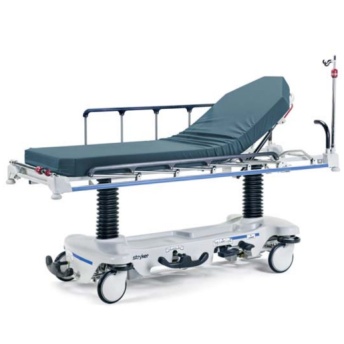 Zdjęcie lub grafika zamieszczona w kolumnie „NAZWA” należy traktować jako ogólno-poglądowe, chyba że inaczej wskazuje poniższy opis1.2producentPodać: …………………………..*1.3kraj pochodzeniaPodać:…………………………..* 1.4oznakowanie CEtak1.5rok produkcjinie wcześniej niż przed 2022r.1.6opisx• konstrukcja- wykonana ze stali lakierowanej proszkowo, - oparta na 2 kolumnach cylindrycznych z osłoną o gładkiej powierzchni łatwej do dezynfekcji - rozstaw pomiędzy kolumnami 1080 mm (±2%)- podstawa z  tworzywa ABS z tacą do przechowywania rzeczy pacjenta lub dodatkowego sprzętu,- dwupoziomowa konstrukcja do badań rentgenowskich (materiał przezierny, HPL, na całej długości)- platforma leża 2 segmentowa wykonana w formie jednolitego odlewu, zaokrąglona (bez ostrych krawędzi i rogów), łatwa do dezynfekcji, wykonana z tworzywa sztucznego odpornego na działanie środków chemicznych i uszkodzeń• powierzchnia leża pacjenta- szerokość 600 mm (±2%)- długość 1930 mm (±2%)• materac - piankowy 2 warstwowy o grubości min. 76 mm (±5%)- mocowany na rzepy • rączki do prowadzenia wózka• uchwyt butli z tlenem- pionowy,- przymocowany do leża• blokada kół- centralna na cztery koła,-  włączana pedałami sterowniczymi z jednego i drugiego końca łóżka- piąte koło kierunkowe• elementy do nożnego sterowania - układem hydrauliki i układ - pedał do opuszczenia leża zamontowane po obu bokach w zakresie 60-90cm (±2%)• poręcze boczne- chromowane- składane pod leże• gniazda na statywy infuzyjne- 4 zintegrowane• przechył Trendelenburga i anty-Trendelenburga- tak, przy użyciu pedałów nożnych z obu stron wózka- w zakresie ±16°• napęd segmentu oparcia pleców/stacjonarnypneumatyczny, nożny• układ płynnego opadania leżahydrauliczny• hamulec/elementy do kierowania po obu końcach łóżka• uchwyt  na papierowe prześcieradła• pasy do unieruchamiania pacjentatak• półka na defibrylator z uchwytem na kartę pacjenta1.7parametryx• całkowita długość łóżka2150 mm (±2%)• całkowita szerokość łóżka z podniesionymi poręczami bocznymi 780 mm (±2%)• bezpieczne obciążenie robocze- nie mniejsze niż 250 kg• średnica kół jezdnych165 mm (±5%)LP.PRZEDMIOT ZAMÓWIENIASYMBOLILOŚĆCENA JEDNOSTKOWANETTO w ZŁWARTOŚĆNETTO w ZŁSTAWKA VATw %WARTOŚĆ BRUTTOW ZŁ123456781Wózek do transportu pacjentów  w poz. leżącejFa8RAZEM  WARTOŚĆ  BRUTTO  W  ZŁRAZEM  WARTOŚĆ  BRUTTO  W  ZŁRAZEM  WARTOŚĆ  BRUTTO  W  ZŁ1.Przedmiotem zamówienia jest dostawa, montaż, rozmieszczenie elementów wyposażenia w pomieszczeniach wskazanych przez Zamawiającego.2.Wykonawca gwarantuje, że elementy objęte przedmiotem zamówienia spełniać będą wszystkie – wskazane powyżej warunki opisu przedmiotu zamówienia.3.Wykonawca oświadcza, że materiały zużyte do produkcji wyrobów będących przedmiotem zamówienia posiadać będą wszelkie wymagane prawem atesty i certyfikaty dopuszczające ich stosowanie. 4.Wykonawca przekazuje Zamawiającemu stosowne dokumenty, o których mowa w pkt 3 wraz ze składaną ofertą. 5.Kolory wyposażenia ze standardowej palety kolorów (wzornik RAL) zostaną uzgodnione z Użytkownikiem w terminie 5 dni od daty podpisania umowy. 6.Wykonawca zobowiązuje się do przybycia do siedziby Zamawiającego w terminie 5 dni od daty podpisania umowy, w celu przeprowadzenia oględzin pomieszczeń oraz doprecyzowania rozmieszczenia oraz wymiarów wyposażenia. 7.Wykonawca zobowiązuje się do uzgodnienia z Zamawiającym daty dostawy i montażu elementów wyposażenia w terminie nie krótszym niż 3 dni robocze przed planowanym terminem dostawy. 8.Wykonawca zobowiązuje się do utylizacji na własny koszt poza terenem Zamawiającego, zbędnych opakowań przedmiotu zamówienia oraz naprawy na własny koszt szkód w infrastrukturze i istniejącym wyposażeniu Zamawiającego powstałych na skutek dostawy, montażu i rozmieszczenia elementów przedmiotowego wyposażenia.9.Wykonawca zobowiązuje się do trwałego (materiał odporny na zmywanie i działanie środków dezynfekcyjnych) oznakowania w widocznym miejscu przedmiotu zamówienia, wg wzoru symboli przekazanych przez Zamawiającego (tj. logo UE; CZMiD).10.Wykonawca zobowiązuje się do udzielenia gwarancji na przedmiot zamówienia na okres ……… miesięcy.11.Wykonawca oferuje realizację niniejszego zamówienia za cenę:……………………….. złotych słownie złotych:……………………………………………………………………….………………….……, dnia ……………2022 r.……………………………………….podpis  osoby  lub  osób  upoważnionychdo  reprezentowania  Wykonawcy